  	  Bild:	    		     12 neue Auszubildende starten bei SENNEBOGEN in WackersdorfZum Ausbildungsbeginn am Mittwoch 1. September konnte Geschäftsführer Alexander Scherer zusammen mit seinem Ausbildungsteam auch in diesem Jahr wieder zahlreiche Auszubildende neu im Unternehmen begrüßen. Die jungen Nachwuchskräfte beginnen ihre Ausbildung bei der SENNEBOGEN Maschinentechnik GmbH & Co KG in Wackersdorf in vier verschiedenen Berufen. Das Familienunternehmen SENNEBOGEN bildet mittlerweile an den drei bayerischen Standorten in 17 gewerblichen und kaufmännischen Berufen aus. 
Große Maschinen, moderne Technik und ein weltweites Einsatzspektrum – mit Kränen und Umschlagbaggern made in Straubing und Wackersdorf gehört SENNEBOGEN als Familienunternehmen zu den innovativsten Betrieben Ostbayerns. Ob technisches Interesse, Kommunikationsfreudigkeit oder Verwaltungstalent, bei SENNEBOGEN können Auszubildende ihren Fähigkeiten freien Lauf lassen, sich aktiv einbringen. Denn mit 17 kaufmännischen und gewerblichen Ausbildungsberufen bietet SENNEBOGEN eine große Bandbreite an Lehrberufen. Am Standort Wackersdorf beginnen in diesem Jahr sieben Fertigungsmechniker, ein Mechatroniker, drei Auszubildende als Fachkraft für Lagerlogistik und eine Kauffrau für Büromanagement ihren beruflichen Werdegang. Nach der offiziellen Begrüßung durch Geschäftsführer Alexander Scherer und die Ausbildungsverantwortlichen konnten die neuen Mitarbeiter beim anschließenden Werksrundgang einen genaueren Blick auf die Produktionsabläufe im Werk werfen. Und für die technisch-interessierten unter ihnen war der Blick unter die Motorklappe der Umschlagmaschinen sicher der Höhepunkt des Einführungstages. Abschließend stand schon die erste Produktschulung auf der Agenda. Schulungsleiter Florian Attenhauser aus der SENNEBOGEN Akademie erklärte den neuen Mitarbeitern die wichtigsten Grundkenntnisse über Funktion und Einsatz der Umschlagbagger und Krane und machte die Produktvielfalt der Maschinen made in Bayern deutlich Während der bis zu 3,5 Jahre dauernden Ausbildung erlernen die jungen Auszubildenden beispielsweise als Fertigungsmechaniker die Grundkenntnisse der Metallverarbeitung sowie die Montage und Endabnahme der Maschinen. Als Mechatroniker werden sie unter anderem Inhalte zur Automatisierung und Programmierung lernen und die Grundkenntnisse der Metallbearbeitung erfahren. Weitere Ausbildungsberufe sind die Fachkraft für Lagerlogistik, der Beruf Kaufmann/-frau für Büromanagement, Zerspanungsmechaniker oder Konstruktionsmechaniker. Insgesamt beschäftigt SENNEBOGEN derzeit übrigens an den bayerischen Standorten Straubing & Wackersdorf insgesamt rund 140 Auszubildende, allein 39 davon am Standort Wackersdorf.Bildunterschriften:Berufsstart für 12 neue Auszubildende bei SENNEBOGEN in Wackersdorf: Geschäftsführer Alexander Scherer (vorne rechts) begrüßte mit seinem Ausbildungsteam die jungen Mitarbeiter.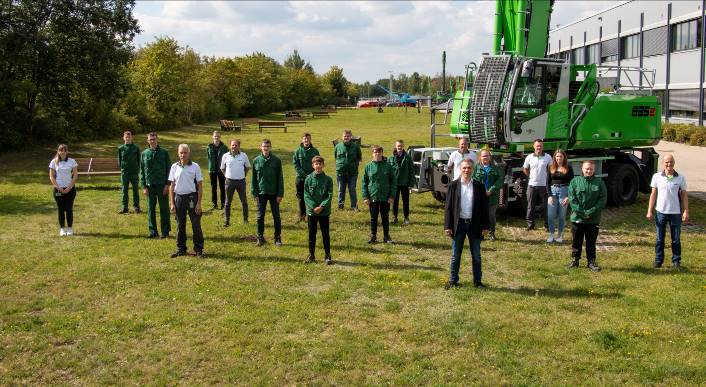 